FICHE D’INSCRIPTION 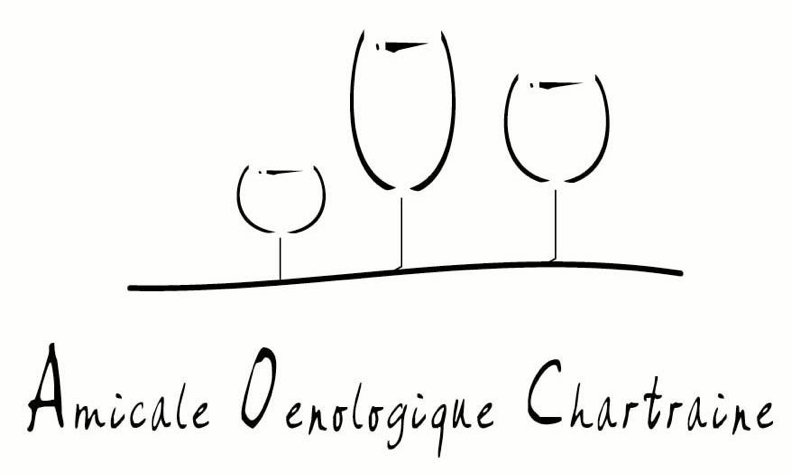 Année 2018 /2019		Stage :INITIATIONNom : 						Prénom : Adresse :Commune :							Code postal :Tel :Portable :Email : Chartres de Bretagne , le Signature :Session « Initiation » 2018  - 20195 séances le vendredi à 20h15Maison des associations  -  14 rue de la Croix aux Potiers  -  Chartres de BretagneUne fois par session, chaque participant doit réaliser des toasts pour l’ensemble du groupeLe coût : 98 € par session plus 10€ d’adhésion (15€ par couple)Apporter pour chaque séance les 2 verres  INAO qui vous sont offerts avec l’adhésion.L’inscription est définitive dès que vous avez rempli et signé la fiche d’inscription et réglé le coût du stage et de l’adhésion.Merci de retourner au plus vite votre fiche avec le règlement par chèque libellé à l’ordre de l’AOC (Amicale Œnologique Chartraine ) ; vous pouvez payer avec 2 chèques.René-Jean CARRILLO3 allée d’Alembert35131      Chartres de BretagneTél : 02 99 41 33 11aoc35@laposte.netsite internet : aoc35.fr12/10/2018Méthodologie de la dégustation7/12/2018Vins blancs secs1/02/2019Vins rouges: Bordeaux et Sud-Ouest15/03/2019Vins rouges: Vallée du Rhône et Languedoc Roussillon10/05/2019Vinifications particulières